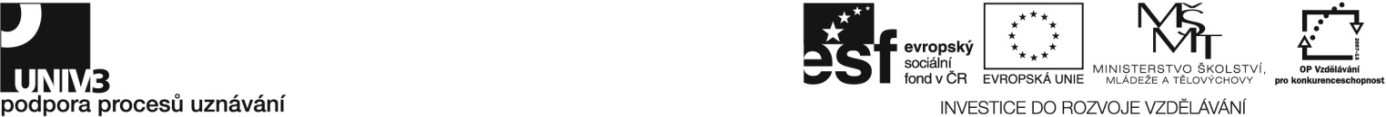 Konkrétní zadání65-021-N Průvodce cestovního ruchu Zadání pro účastníky ověřování Vytvořte přípravu na třídenní poznávací zájezd do Karlovarského kraje pro skupinu seniorů. Naplánujte trasu po lázeňských zajímavostech v trvání 2,5 hodiny, jíž přidělenou skupinu reálně proveďte. Zpracujte zadané úkoly v anglickém jazyce.Teoretická zkouška (písemná a ústní včetně cizího jazyka)Zpracujte písemný test (viz příloha)Zpracujte písemnou přípravu a proveďte ústní část v anglickém jazyce (viz příloha)Zodpovězte následující otázkyJaký zdravotnický materiál bere s sebou průvodce na průvodcovskou akci?Jaké instrukce z hlediska bezpečnosti vydá průvodce v dopravním prostředku?Které lokality ve městě vyhodnotíte jako bezpečné, které jako méně bezpečné?Jaká právní norma určuje podmínky pro vykonávání průvodcovské činnosti v oblasti CR v ČR?Které společensko-ekonomické faktory ovlivňují účast na cestovním ruchu?Co si může vyúčtovat průvodce jako cestovní náhrady při výjezdovém CR?Které informace obvykle požadují potenciální účastníci CR v místě bydliště před rozhodnutím o účasti na zájezdu či výletě?Splňte následující úkolyInformujte turistu o zdravotním pojištění v ČR (kdo ho platí, které instituce ho spravují, co je z něho hrazeno, jaká je jeho výše).Charakterizujte v současnosti preferované typy cestovního ruchu podle motivu účasti.Porovnejte rozvržení a podobu hlavních denních jídel v ČR s vybranou anglicky hovořící zemí).Jmenujte řídící orgány EU a popište jejich hlavní funkce.Objasněte princip volného pohybu osob a služeb v EU a význam pro CR.Jmenujte mezinárodní asociace v oblasti hotelů a restaurací a průvodcovských služeb.Jmenujte důležité kulturně-historické památky ve vybraném městě (např. Karlovy Vary).Charakterizujte důležité ekonomické činnosti dle města výkonu průvodcovské zkoušky nebo dle místa bydliště uchazeče.Formulujte tuto větu vhodněji:“Neloudejte se tak!“Při provádění výkladu ve velkém městě došlo k narušení průběhu akce z důvodu provádění rekonstrukce památky (hluk, rozmístění stavební techniky, pohyb dělníků provádějících stavební práce). Řešte situaci.Charakterizujte segment dětí a mládeže a uveďte jejich specifické požadavky na služby CR.Vysvětlete poslání a význam MMR.Jmenujte důležité informace, které CK poskytne svému zákazníkovi v souvislosti s účastí na zájezdu.Vysvětlete význam tzv. asistence v CR.Charakterizujte druhy ubytovacích zařízení a jejich význam v CR.Uveďte způsoby zajištění stravovacích služeb v CR.Jmenujte základní služby ŽD využívané v CR, kategorie a druhy vlaků, vozové třídy, zvláštnosti přepravy zavazadel.Odůvodněte význam pojištění v CR.Popište roli průvodce jako zprostředkovatele mezi účastníky zájezdu a CK.Uveďte hlavní požadavky na osobnost průvodce CR.Uveďte jednotlivé požadavky na formu výkladu.Popište typy účastníků podle temperamentu a zvolte k nim individuální přístup.Praktická zkouška Vytvořte přípravu na třídenní poznávací zájezd do Karlovarského kraje pro skupinu seniorů s následujícím obsahemCharakterizujte oblast Karlovarského kraje.Vymezte základní náležitosti zájezdu (název zájezdu, druh zájezdu, termín, popis trasy, název a sídlo pořádající CK, způsob zajištění dopravy – dopravce, typ dopravního prostředku, plánovaný počet účastníků, způsob a rozsah zajištěných služeb – ubytování, stravování služby průvodce, pojištění atd.).Zpracujte topografickou přípravu (s pomocí map, automap, internetu a programů trasování).Zpracujte chronologickou přípravu (časový harmonogram a itinerář zájezdu).Zpracujte psychologickou přípravu (obsazovací plánek ubytovacího zařízení, obsazovací plánek autokaru).Vypracujte 3 až 5 excerpčních lístků.Předložte informační minimum Karlovarského kraje.Informujte účastníky zájezdu formou nabídkového letáku.Tuto vytvořenou přípravu prezentujte zkoušející komisi (PowerPoint).Za použití výkladu proveďte přidělenou turistickou skupinu trasou dle následujících parametrůdélka trvání 2,5 hodinytrasa pro Karlovy Vary: Třída TGM – budova Becherovky, LS Thermal, Sadová kolonáda, Mlýnská kolonáda, Tržiště, Vřídelní kolonáda, Divadelní náměstí, ulice Stará Louka, Grandhotel PuppPo celou dobu průvodcovské činnosti zajišťujte a dodržujte (včetně zvládání obvyklých i neobvyklých a stresových situací)bezpečnost klientůtechniku průvodcovské činnostičasový harmonogramneutrální přístup a zdvořilostdynamiku skupinyvzhled, kultivovaný projev a dobrou fyzickou kondicivizuální kontakt a nonverbální komunikacischopnost jednání s lidmi a práce v týmuprofesní chování a etiku v práci průvodce zodpovědné, rozvážné a vyrovnané jednánípřiměřené sebevědomí, schopnost sebeovládání a sebekázeňvstřícnost, ochotu, úctu k lidemzásady krizové komunikacepředcházejte problémům a konfliktním situacímv případě potřeby (simulovaná situace) poskytněte laickou první pomoc (vyvrknutý kotník)řešte neočekávanou problémovou situaci (okradení účastníka), reagujte na nepříznivý zvrat počasíSoupis materiálního a technického zabezpečení pro zajištění ověřovánítechnické pomůckyPC s připojením k internetudataprojektortiskárnamikrofonškolní atlas světatopografická mapaodborná literatura a časopisyAJ slovní.Kontrola dodržení časového limituČinnost podle zadáníČasový limit (v min.)Písemný test 90Ústní zkouška120Test z anglického jazyka 90Průvodcovská činnost v terénu150Doba trvání zkoušky: podle standardu 5 - 6 hod. + 3 hod. CJ450 